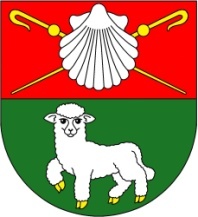    Obec Ovčáry   Obecní úřad:  Vrchlického 39, 280 02 Ovčáry,  : 321 720 022                           e-mail:  podatelna@ovcary-obec.cz,  http://www.ovcary-obec.czSTAROSTA OBCE SVOLÁVÁveřejné zasedání zastupitelstva obce, které se koná12.2.2018 v 17.30 hodin
v zasedací místnosti Obecního úřadu OvčáryProgram:Zahájení, jmenování ověřovatelů a zapisovatele zápisuKontrola zápisu č.1/2018Ing. Skála – host – info k územnímu plánu obce OvčáryVýzva k podání nabídky na veřejnou zakázku malého rozsahu na stavební práce „ Výstavba první etapy místní komunikace v Ovčárech lokalita Na Františku“Schválení oslovení firem na veřejnou zakázku malého rozsahu na stavební práce „ Výstavba první etapy místní komunikace v Ovčárech lokalita Na Františku“Schválení hodnotící komise na veřejnou zakázku malého rozsahu na stavební práce „ Výstavba první etapy místní komunikace v Ovčárech lokalita Na Františku“Diskuze